УКРАЇНАПОЧАЇВСЬКА  МІСЬКА  РАДАСЬОМЕ  СКЛИКАННЯДВАДЦЯТЬ ДРУГА СЕСІЯРІШЕННЯ                                                                                                                                           ПРОЕКТ                Від « __ »  травня 2017 року                                                                     Про делегування представниківПочаївської міської об’єднаноїтериторіальної громади для роботи у складі Госпітальної радиКременецького госпітального округу         Відповідно до Закону України «Про місцеве самоврядування в Україні», ст. 35² Закону України «Основи законодавства України про охорону здоров’я», Постанови Кабінету Міністрів України від 30.11.2016 року № 932  «Про затвердження Порядку створення госпітальних округів»,  враховуючи лист Тернопільської обласної державної адміністрації № 03-1803/31-22 від 20.04.2017 року та висновки постійної комісії  з питань освіти, культури, охорони здоров’я, молоді,  спорту та соціального захисту населення, сесія міської радиВИРІШИЛА: Делегувати для роботи у складі Госпітальної ради Кременецького госпітального округу представників Почаївської міської об’єднаної територіальної громади:Кучера Богдана Євстаховича - головного лікаря Почаївської районної комунальної лікарні;Уйвана Руслана Васильовича - лікаря загальної практики сімейної медицини АЗПСМ м. Почаїв.       Контроль за виконанням цього рішення покласти на постійну комісію  з питань освіти, культури, охорони здоров’я, молоді,  спорту та соціального захисту населення.Риндич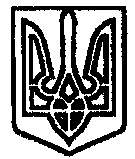 